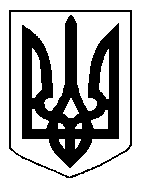 БІЛОЦЕРКІВСЬКА МІСЬКА РАДА	КИЇВСЬКОЇ ОБЛАСТІ	Р І Ш Е Н Н Я
від 25 лютого 2021 року                                                                        № 379-10-VIIІ
Про виготовлення проекту землеустрою щодо відведення земельної ділянки комунальної власності, цільове призначення якої змінюється з кадастровим номером 3210300000:07:003:0026Розглянувши подання міського голови, відповідно до статей 12, ч.2 ст.20, 79-1, 122, 123, 124 Земельного кодексу України, ст. 50 Закону України «Про землеустрій», п. 34. ч. 1 ст. 26 Закону України «Про місцеве самоврядування в Україні»,  міська рада вирішила:	 1.Виготовити проект землеустрою щодо відведення земельної ділянки комунальної власності, цільове призначення якої змінюється з  «03.05. Для будівництва та обслуговування будівель закладів культурно-просвітницького обслуговування» на «07.01. Для будівництва та обслуговування об'єктів рекреаційного призначення за адресою: вулиця Леваневського, 53 площею 3,3336 га за рахунок земель населеного пункту м. Біла Церква. Кадастровий номер: 3210300000:07:003:0026. 2. Доручити управлінню регулювання земельних відносин Білоцерківської міської ради підготувати завдання на виконання робіт з розроблення проекту землеустрою щодо відведення земельної ділянки комунальної власності, цільове призначення якої змінюється.3. Управлінню регулювання земельних відносин Білоцерківської міської ради подати на розгляд сесії міської ради проект землеустрою щодо відведення земельної ділянки комунальної власності, цільове призначення якої змінюється для затвердження.4. Фінансування виконання робіт із землеустрою, а саме: розроблення проекту землеустрою щодо відведення земельної ділянки комунальної власності, цільове призначення якої змінюється провести виконавчому комітету Білоцерківської міської ради.5. Контроль за виконанням цього рішення покласти на постійну комісію з питань земельних відносин та земельного кадастру, планування території, будівництва, архітектури, охорони пам’яток, історичного середовища. Міський голова                                            		                      Геннадій ДИКИЙ      